Raising Support for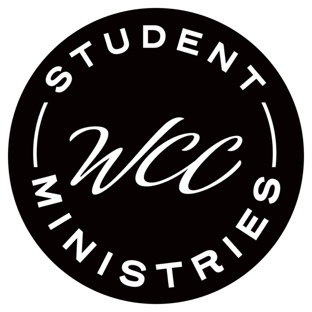 Your Summer OpportunitiesStudents Take These Steps To Raise Financial Support:Pray with your parents about your financial situation by asking the Lord to provide wisdom and finances as you prepare for your summer opportunities. If you discern the need to send out letters to raise financial support, please utilize the rest of this document. Create a list of family and friends to reach out to. This list should include names and addresses.Make a copy of the attached support letter on page 2. Personalize this letter to make it sound like you wrote it. Sometimes a personalized note at the bottom goes a long way!Every envelope sent out should include the following: 1 personalized letter, 1 response sheet, 1 stamped, return envelope that includes the following address Warsaw Community ChurchAttn: Aaron Christenberry1855 County Farm RoadWarsaw, IN 46580Mail them out and watch God provide! Keep a list of people who partnered with you and use that list to send out thank you letters following your summer opportunity! (See example on page 4)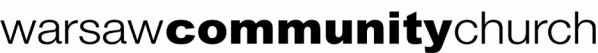 Dear __________________,[1st Paragraph – use this as an opportunity to tell the potential sponsor of what God is doing in your life and what is going on with you.]God has opened the door for me to [insert the summer opportunity(ies) you will be part of] with the Student Ministry at Warsaw Community Church! During the summer, I will have the opportunity to grow deeper in my relationship with Christ through Biblical teaching, plus share my faith in a practical way.As I prepare for this amazing opportunity to grow deeper in my faith this summer, I am looking for people to partner with me in one of two specific ways. The first way, I am seeking a team of people who will commit to praying with me and praying for me in the days and weeks leading up to [insert your summer trip here]. The second way, I am seeking support through a team of people who will consider partnering with me financially.The total cost of the summer opportunities will be [if you are going on multiple trips, the total cost is $600, see warsaw.cc/students for cost of individual trips]. Any amount given will help in a tremendous way! If you are able to help financially, please make your check payable to ‘Warsaw Community Church’ and include a filled-out response card. You will receive a tax receipt, at the end of the year for any amount of donations. After my trip to [insert summer opportunity here], I will be sending an update explaining how your partnership with me made this opportunity possible for me to grow in my relationship with Him. Thank you in advance for considering how God might use you to help advance His kingdom here on earth! Sincerely,[YOUR NAME]WCC STUDENT MINISTRY SUMMER OPPORTUNITYYes! I would love to partner with: ____________________________ in the following ways:Prayer support before and during their opportunity!A one-time financial gift of $ _____________________Checks should be made payable to Warsaw Community Church and returned in the enclosed envelopes. Please do not put the student’s name on the check.Name & Address of people contributing: _______________________________________________________________________________________________________________________________________________________________________________________________________________________________________________________WCC STUDENT MINISTRY SUMMER OPPORTUNITYYes! I would love to partner with: ____________________________ in the following ways:Prayer support before and during their opportunity!A one-time financial gift of $ _____________________Checks should be made payable to Warsaw Community Church and returned in the enclosed envelopes. Please do not put the student’s name on the check.Name & Address of people contributing: _______________________________________________________________________________________________________________________________________________________________________________________________________________________________________________________WCC STUDENT MINISTRY SUMMER OPPORTUNITYYes! I would love to partner with: ____________________________ in the following ways:Prayer support before and during their opportunity!A one-time financial gift of $ _____________________Checks should be made payable to Warsaw Community Church and returned in the enclosed envelopes. Please do not put the student’s name on the check.Name & Address of people contributing: _______________________________________________________________________________________________________________________________________________________________________________________________________________________________________________________Dear __________________,I wanted to take this opportunity to thank you for partnering with me [prayerfully – or – financially] ! This summer, I had an amazing time learning more about God alongside my friends from Warsaw Community Church Student Ministries![Take this paragraph to share SPECIFIC details about what you were able to do because of these donors! This is a chance to increase their faith by letting them know their prayer and/or money went towards an eternal investment!]Again, I am sincerely grateful for your partnership in making it possible for me to attend [insert summer opportunity here]! If you’d like to hear more about how God moved at [insert summer opportunity], I would love to find a time to tell you more! Have a great rest of your year, and I hope to see you soon! Sincerely,[YOUR NAME]